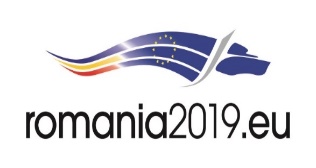 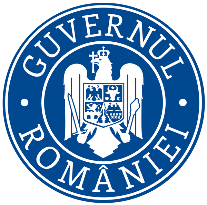 Ministerul MediuluiAgenţia Naţională pentru Protecţia MediuluiNr.:Decizie revizuire a autorizaţiei de mediu nr. 29/07.03.2012Urmare a cererii adresate de   CONTINENTAL HOTELS S.A. – Sucursala Drobeta Turnu Severin, cu sediul în localitatea Drobeta Turnu Severin, B-dul. Carol I, nr.2, judeţul Mehedinţi, înregistrată la Agenţia pentru Protecţia Mediului Mehedinţi, cu nr.295 din 11.01.2019, în baza Hotărârii Guvernului nr.1000/2012 privind reorganizarea si funcţionarea Agenţiei Nationale pentru Protecţia mediului şi a institutiiilor publice aflate în subordinea acesteia, a Ordonanţei de Urgenţă a Guvernului nr.195/2005 privind protecţia mediului cu modificările şi completările ulterioare şi a Ordinului MMDD nr.1798/2007 pentru aprobarea Procedurii de emitere a autorizaţiei de mediu, cu modificările şi completările ulterioare, Agenţia pentru Protecţia Mediului MehedinţiDECIDERevizuirea autorizaţiei de mediu pentru activitatea  de “Restaurante” – COD CAEN 5610 şi "Hoteluri şi alte facilităţi de cazare" – COD CAEN 5510, conform Ordinului INS 337/2007,  pentru punctul de lucru din localitatea Drobeta Turnu Severin,B-dul. Carol I, nr.2,  judetul Mehedinți.Motivele care au stat la baza deciziei sunt următoarele:-Parcurgerea procedurii s-a realizat în conformitate cu prevederile OM nr.1798 din 19 noiembrie 2007 pentru aprobarea Procedurii de emitere a autorizaţiei de mediu, cu modificările şi completările ulterioare;-Documentaţia depusă cu numarul înregistrare 295/11.01.2019 - la Agenţia pentru Protecţia Mediului Mehedinţi;-Vizita de amplasament şi emiterea procesului–verbal nr.5/18.01.2019 (636/18.01.2019) de verificare a condiţiilor de revizuire a autorizației;-Consultarea membrilor din Şedinţa CAT din data de 23.01.2019.                Documentele care au stat la baza deciziei finale, pot fi consultate la sediul Agenţiei pentru Protecţia Mediului Mehedinţi, str. Băile Romane, nr. 3 – Serviciul A.A.A., în zilele de luni-joi, între orele 08.00 – 16.30 şi vinerea între orele 08.00-14.00.Menţiuni despre procedura de contestare administrativă şi contencios administrativ:-Prezenta decizie poate fi contestată, cu respectarea prevederilor Legii contenciosului administrativ nr.554/2004, cu modificările ulterioare.Emisă azi: 25.01.2019.   Director Executiv,                                                            Dragoş Nicolae TARNIŢĂŞef Serviciu A.A.A.                         						Întocmit,                                                                                                                                                                                                              Marilena FAIER	      							Amalia EPURANAGENŢIA PENTRU PROTECŢIA MEDIULUI MEHEDINŢIStr. Băile Romane, nr. 3, Drobeta Turnu Severin, Cod 220234Tel : 0040252/320396 Fax : 0040252/306018e-mail:office@apmmh.anpm.roAGENŢIA PENTRU PROTECŢIA MEDIULUI MEHEDINŢI